В соответствии с главой VII1 Земельного кодекса Российской Федерации, статьями 279, 280, 281 Гражданского кодекса Российской Федерации, Законом Амурской области от 29.12.2008 № 166-ОЗ «О регулировании отдельных вопросов в сфере земельных отношений на территории Амурской области», приказом министерства транспорта и дорожного хозяйства Амурской области от 21.12.2023 № 248-од «Об утверждении проекта планировки территории и проекта межевания территории», на основании ходатайства государственного казенного учреждения управления автомобильных дорог Амурской области «Амурупрадор»:1. Изъять для государственных нужд Амурской области:земельный участок 28:10:007004:54:ЗУ1 ориентировочной площадью 6509 кв. м, подлежащий образованию путем раздела земельного участка с кадастровым номером 28:10:007004:54 площадью 142206 кв. м, относящегося к категории земель сельскохозяйственного назначения, расположенного по адресу: Амурская область, Благовещенский муниципальный округ;	земельный участок 28:10:008008:117:ЗУ1 ориентировочной площадью 41876 кв. м, подлежащий образованию путем раздела земельного участка с кадастровым номером 28:10:008008:117 площадью 920000 кв. м, относящегося к категории земель сельскохозяйственного назначения, расположенного по адресу: Амурская область, Благовещенский муниципальный округ; земельный участок расположен в северо-восточной части кадастрового квартала, граница которого проходит по автодороге Благовещенск ̶ Свободный ̶ границе Гослесфонда;земельный участок 28:10:008007:74:ЗУ1 ориентировочной площадью 408 кв. м, подлежащий образованию путем раздела земельного участка с кадастровым номером 28:10:008007:74 площадью 18713 кв. м, относящегося к категории земель населенных пунктов, расположенного по адресу: Амурская область, Благовещенский муниципальный округ, с. Новопетровка.	2. Министерству имущественных отношений Амурской области (Олиферов С.В.) в течение 10 дней со дня принятия решения об изъятии:обеспечить размещение настоящего распоряжения на Портале Правительства Амурской области в информационно-телекоммуникационной сети Интернет;обеспечить размещение настоящего распоряжения в официальном сетевом издании, в периодическом печатном издании, определенных администрацией Благовещенского муниципального округа Амурской области для опубликования (размещения) правовых актов;направить в установленном порядке копию настоящего распоряжения правообладателям изымаемых земельных участков, в Управление Федеральной службы государственной регистрации, кадастра и картографии по Амурской области, государственное казенное учреждение управление автомобильных дорог Амурской области «Амурупрадор».3. Государственному казенному учреждению управлению автомобильных дорог Амурской области «Амурупрадор» (Опарин А.В.) обеспечить в установленном порядке выполнение комплекса мероприятий по изъятию земельных участков, указанных в пункте 1 настоящего распоряжения, для государственных нужд Амурской области, в том числе:выступить заказчиком кадастровых работ в целях образования земельных участков, подлежащих изъятию, в соответствии с утвержденным проектом планировки территории и проектом межевания территории линейного объекта регионального значения «Реконструкция автомобильной дороги «Благовещенск – Свободный» на участке км 66 – км 68»;выступить заказчиком работ по оценке изымаемых земельных участков в целях определения размера возмещения, причиняемого таким изъятием;обеспечить совместно с министерством имущественных отношений Амурской области подготовку и заключение соглашений об изъятии земельных участков, указанных в пункте 1 настоящего распоряжения, для государственных нужд Амурской области;предоставить возмещение правообладателям изымаемых земельных участков за счет средств дорожного фонда Амурской области, предусмотренных получателю бюджетных средств − государственному казенному учреждению управлению автомобильных дорог Амурской области «Амурупрадор» на реконструкцию автомобильной дороги «Благовещенск – Свободный» на участке
км 66 – км 68.4. Определить министерство имущественных отношений Амурской области органом, уполномоченным на заключение от имени Амурской области соглашений об изъятии земельных участков, указанных в пункте 1 настоящего распоряжения, для государственных нужд Амурской области.5.	Контроль за исполнением настоящего распоряжения возложить на
заместителя председателя Правительства Амурской области Матюхина П.В.Губернатор Амурской области 				            	      В.А. Орлов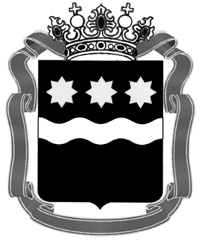 ПРАВИТЕЛЬСТВОАМУРСКОЙ ОБЛАСТИРАСПОРЯЖЕНИЕПРАВИТЕЛЬСТВОАМУРСКОЙ ОБЛАСТИРАСПОРЯЖЕНИЕПРАВИТЕЛЬСТВОАМУРСКОЙ ОБЛАСТИРАСПОРЯЖЕНИЕПРАВИТЕЛЬСТВОАМУРСКОЙ ОБЛАСТИРАСПОРЯЖЕНИЕПРАВИТЕЛЬСТВОАМУРСКОЙ ОБЛАСТИРАСПОРЯЖЕНИЕПРАВИТЕЛЬСТВОАМУРСКОЙ ОБЛАСТИРАСПОРЯЖЕНИЕ22.03.2024№№131-рг. Благовещенскг. Благовещенскг. Благовещенскг. Благовещенскг. Благовещенскг. БлаговещенскОб изъятии земельных участков для государственных нужд Амурской областиОб изъятии земельных участков для государственных нужд Амурской областиОб изъятии земельных участков для государственных нужд Амурской области